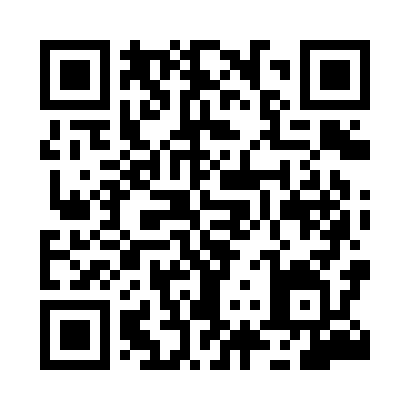 Prayer times for Catezim, PortugalMon 1 Apr 2024 - Tue 30 Apr 2024High Latitude Method: Angle Based RulePrayer Calculation Method: Muslim World LeagueAsar Calculation Method: HanafiPrayer times provided by https://www.salahtimes.comDateDayFajrSunriseDhuhrAsrMaghribIsha1Mon5:417:171:386:088:009:302Tue5:397:151:386:098:019:323Wed5:377:131:376:098:029:334Thu5:357:121:376:108:039:345Fri5:337:101:376:118:059:366Sat5:317:081:376:118:069:377Sun5:297:071:366:128:079:388Mon5:277:051:366:138:089:409Tue5:257:031:366:148:099:4110Wed5:237:021:366:148:109:4311Thu5:217:001:356:158:119:4412Fri5:196:581:356:168:129:4513Sat5:176:571:356:168:139:4714Sun5:156:551:356:178:149:4815Mon5:136:541:346:188:169:5016Tue5:116:521:346:188:179:5117Wed5:096:511:346:198:189:5318Thu5:086:491:346:208:199:5419Fri5:066:471:336:208:209:5620Sat5:046:461:336:218:219:5721Sun5:026:441:336:228:229:5922Mon5:006:431:336:228:2310:0023Tue4:586:411:336:238:2410:0224Wed4:566:401:326:248:2510:0325Thu4:546:391:326:248:2610:0526Fri4:526:371:326:258:2810:0627Sat4:506:361:326:268:2910:0828Sun4:486:341:326:268:3010:0929Mon4:466:331:326:278:3110:1130Tue4:446:321:326:288:3210:13